                                                                                                                                                                                                        О Т К Р Ы Т О Е    А К Ц И О Н Е Р Н О Е     О Б Щ Е С Т В О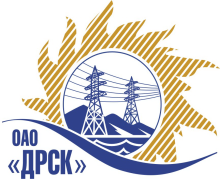 ПРОТОКОЛрассмотрения заявокгород  Благовещенск, ул. Шевченко, 28ПРЕДМЕТ ЗАКУПКИ: Открытый запрос предложений «Поставка, установка и ввод в эксплуатацию тахографического оборудования на транспортные средства для филиала "ЮЯЭС"».Основание для проведения закупки:   ГКПЗ 2014 г. закупка 1509 лот 6 раздел 2.2.1Указание о проведении закупки от 26.06.2014 № 153Планируемая стоимость закупки в соответствии с ГКПЗ:  592 000,00  руб. без учета НДСФорма голосования членов Закупочной комиссии: очно-заочная.ПРИСУТСТВОВАЛИ: На заседании присутствовали ____ членов Закупочной комиссии 2 уровня. ВОПРОСЫ, ВЫНОСИМЫЕ НА РАССМОТРЕНИЕ ЗАКУПОЧНОЙ КОМИССИИ: О признании предложений соответствующие условиям закупкиО предварительной ранжировке предложений Участников закупки О проведении переторжкиРАССМАТРИВАЕМЫЕ ДОКУМЕНТЫ:Протокол вскрытия конвертов Индивидуальные заключения Моториной О.А., Шахрая А.Г., Лаптева И.А.ВОПРОС 1 «О признании предложений соответствующие условиям закупки»ОТМЕТИЛИ:Предложения ИП Устюгова А.В., ООО «Системы мониторинга», ООО «Техноком-ДВ» признаются удовлетворяющим по существу условиям закупки. Предлагается принять данные предложения к дальнейшему рассмотрению.ВОПРОС 2  «О предварительной ранжировке  предложений Участников закупки»ОТМЕТИЛИ:В соответствии с требованиями и условиями, предусмотренными извещением о закупке и Закупочной документацией, предлагается предварительно ранжировать предложения с 1 по 3 место следующим образом: ВОПРОС 3 «О проведении переторжки»ОТМЕТИЛИ:Учитывая результаты экспертизы предложений Участников закупки Закупочная комиссия полагает целесообразным проведение переторжки РЕШИЛИ:Признать предложение ИП Устюгова А.В., ООО «Системы мониторинга», ООО «Техноком-ДВ» соответствующие условиям закупки.Утвердить предварительную ранжировку предложений Участников:1 место ИП Устюгова А.В2 место ООО «Техноком-ДВ»3 место ООО «Системы мониторинга»Провести переторжку:Пригласить к участию в переторжке участников ИП Устюгова А.В., ООО «Системы мониторинга», ООО «Техноком-ДВ». Определить форму переторжки: заочная.Назначить переторжку на 20.08.2014 в 15:00 час. (Благовещенского времени).Место проведения переторжки: 675000, г. Благовещенск, ул. Шевченко, 28, каб. 248Техническому секретарю Закупочной комиссии уведомить участников, приглашенных к участию в переторжке о принятом комиссией решенииОтветственный секретарь Закупочной комиссии 2 уровня ОАО «ДРСК»	О.А. МоторинаТехнический секретарь Закупочной комиссии 2 уровня ОАО «ДРСК»	Т.А. ИгнатоваДАЛЬНЕВОСТОЧНАЯ РАСПРЕДЕЛИТЕЛЬНАЯ СЕТЕВАЯ КОМПАНИЯУл.Шевченко, 28,   г.Благовещенск,  675000,     РоссияТел: (4162) 397-359; Тел/факс (4162) 397-200, 397-436Телетайп    154147 «МАРС»;         E-mail: doc@drsk.ruОКПО 78900638,    ОГРН  1052800111308,   ИНН/КПП  2801108200/280150001город  Благовещенск№ 444/УТПиР-Р«____» августа 2014 годаМесто в предварительной ранжировкеНаименование и адрес участникаЦена заявки и иные существенные условия1 местоИП Устюгова А.В. (678900, Республика Саха (Якутия) Алданский улус, г. Алдан, ул. Советская, д. 81)Цена: 585 000,00 руб. без НДС (НДС не предусмотрен)Условия финансирования: Авансовые платежи выплачиваются Заказчиком в размере не более 30 % от суммы договора в течение 10 календарных дней с момента заключения договора. Окончательный расчет за выполненные работы производится путем перечисления денежных средств на расчетный счет «Подрядчика» или другими формами расчетов, не запрещенными действующим законодательством РФ, в течение 30 (тридцати) дней, после подписания акта выполненных работ (форма КС-2) и справки о стоимости работ (форма КС-3)Срок выполнения работ: октябрь 2014Гарантия:  В соответствии с техническим заданием2 местоООО «Техноком-ДВ» (680013, г. Хабаровск, ул. Лермонтова, д. 3)Цена: 588 983,05 руб. без НДС (695 000,00 руб. с НДС)Условия финансирования: Авансовые платежи выплачиваются Заказчиком в размере не более 30 % от суммы договора в течение 10 календарных дней с момента заключения договора. Окончательный расчет за выполненные работы производится путем перечисления денежных средств на расчетный счет «Подрядчика» или другими формами расчетов, не запрещенными действующим законодательством РФ, в течение 30 (тридцати) дней, после подписания акта выполненных работ (форма КС-2) и справки о стоимости работ (форма КС-3)Срок выполнения работ: до 31.10.2014Гарантия:  В соответствии с техническим заданием3 местоООО «Системы мониторинга» (675000, Амурская область, г. Благовещенск, ул. Забурхановская, д. 85)Цена: 591 686,00 руб. без НДС (НДС не предусмотрен)Условия финансирования: Авансовые платежи выплачиваются Заказчиком в размере не более 30 % от суммы договора в течение 10 календарных дней с момента заключения договора. Окончательный расчет за выполненные работы производится путем перечисления денежных средств на расчетный счет «Подрядчика» или другими формами расчетов, не запрещенными действующим законодательством РФ, в течение 30 (тридцати) дней, после подписания акта выполненных работ (форма КС-2) и справки о стоимости работ (форма КС-3)Срок выполнения работ: до 31.10.2014Гарантия:  В соответствии с техническим заданием